南通大学经管学院（部门）2022年春季教材选用审议结果本学院（部门）根据2021-2022-1学期教学任务，由专业负责人、课程负责人、任课教师根据《全国大中专教学用书汇编》、《高校教材图书征订目录》、《马克思主义理论研究和建设工程重点教材目录》以及相关出版社提供的教材目录推荐备选教材。学院（部门）成立教材选用机构，组织2021年秋季教材选用工作，组织专家通读备选教材，召开教材选用审议会。现将审议结果提交学校审议。一、总体情况注：1.为保证数据准确性，每种教材只统计一次，不重复统计。2.选新：出版时间为近三年的教材；3.选优：有教材规划名称或获奖情况的教材，两者皆无的教材不属于选优。二、审议情况注：审议结果填写“是”或“否”附表样式（一）马工程教材选用情况（六）公示时间、地址（公示截图证明）2021-2022-1教材公示https://sem.ntu.edu.cn/2021/0625/c828a172954/page.htm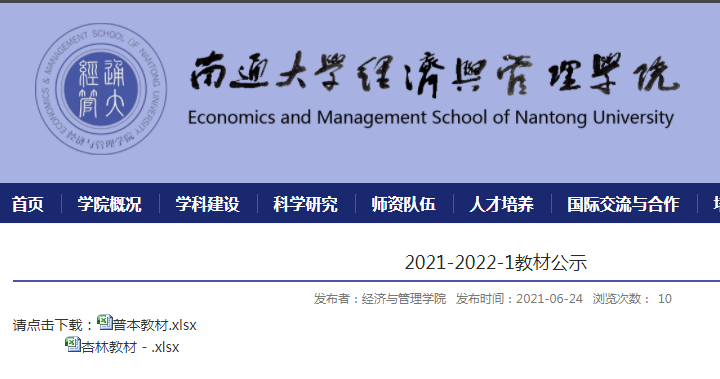 公示时间：2021年6月24日负责人签字：                                     年   月   日选用总数选新数量占比选优数量占比马工程课程数量马工程教材数量境外教材数量库外新增教材35335099%35099%636300序号审议内容审议结果提交学校审查备案材料1选用教材政治性、学术性审查是否通过？是若有未通过，请更换审查通过教材。2马工程课程须统一选用马工程教材，是否已审查？是请附详表说明3是否存在同一课程（课程代码相同）选用多本教材情况？否若存在，请附表说明4是否存在多门课程选同一本教材？否若存在，请附表说明5是否存在选用自编印刷教材的情况？否若有，请附表说明6是否存在课程不订教材的情况？否若有，请附表说明7是否存在选用境外教材的情况？否若有，请附表说明序号开课部门课程代码课程名称专业、班级教材名称主编出版社ISBN号出版年月是否为马工程课程1经济与管理学院196342158经济法工管201;工管202经济法学编写组高等教育出版社97870405009812018-08-01是2经济与管理学院176041083经济法法学201;法学202经济法学编写组高等教育出版社97870405009812018-08-01是3经济与管理学院206341018物权法法学211;法学212;法学213民法学王利明 王卫国 陈小君高教社978-7-04-045924-12019-09-01是4经济与管理学院216341010习近平法治思想概论法学211;法学212;法学213习近平法治思想概论编写组高等教育出版社978-7-04-056943-82021-10-26是5经济与管理学院216341010习近平法治思想概论法学211;法学212;法学213习近平法治思想概论编写组高等教育出版社978-7-04-056943-82021-10-26是6经济与管理学院176041071行政法与行政诉讼法行政201;行政202;行政203行政法与行政诉讼法学应松年 姜明安 马怀德高等教育出版社978-7-04-050118-62018-05-26是7经济与管理学院176041071行政法与行政诉讼法行政201;行政202;行政203行政法与行政诉讼法学应松年 姜明安 马怀德高等教育出版社978-7-04-050118-62018-05-26是8经济与管理学院206341022合同法法学201;法学202民法学王利明、王卫国、陈小君高等教育出版社97870404592412019-01-01是9经济与管理学院206341022合同法法学201;法学202民法学王利明、王卫国、陈小君高等教育出版社97870404592412019-01-01是10经济与管理学院206341023商法法学201;法学202商法学《商法学》编写组高等教育出版社978-7-04-050075-22019-01-15是11经济与管理学院206341023商法法学201;法学202商法学《商法学》编写组高等教育出版社978-7-04-050075-22019-01-15是12经济与管理学院206341027刑法学法学213刑法学贾宇高等教育出版社97870404815872019-7-01是13经济与管理学院206341027刑法学法学213刑法学贾宇高等教育出版社97870404815872019-7-01是14经济与管理学院206341027刑法学法学213刑法学 贾宇高等教育出版社97870404815702019-7-01是15经济与管理学院206341027刑法学法学213刑法学 贾宇高等教育出版社97870404815702019-7-01是16经济与管理学院206341027刑法学法学211;法学212刑法学贾宇高等教育出版社97870404815872019-7-01是17经济与管理学院206341027刑法学法学211;法学212刑法学 贾宇高等教育出版社97870404815702019-7-01是18经济与管理学院176041146西方经济学信管211;信管212西方经济学（第二版）上下册颜鹏飞高等教育出版社97870405264172019-01-01是19经济与管理学院176041146西方经济学信管211;信管212西方经济学（第二版）上下册颜鹏飞高等教育出版社97870405264172019-01-01是20经济与管理学院176041181政治学原理行政211;行政212;行政213政治学概论（第二版）张永桃、王一程、房宁、王浦劬高等教育出版社97870405439952020-01-01是21经济与管理学院176041181政治学原理行政211;行政212;行政213政治学概论（第二版）张永桃、王一程、房宁、王浦劬高等教育出版社97870405439952020-01-01是22经济与管理学院176051044管理学商管211;商管212管理学陈传明、徐向艺、赵丽芬高等教育出版社97870404583292019-01-01是23经济与管理学院176051044管理学商管211;商管212管理学陈传明、徐向艺、赵丽芬高等教育出版社97870404583292019-01-01是24经济与管理学院176051072宏观经济学国贸211;国贸212西方经济学西方经济学编写组高等教育出版社、人民出版社978-7-04-052554-02019-09-10是25经济与管理学院176051072宏观经济学国贸211;国贸212西方经济学西方经济学编写组高等教育出版社、人民出版社978-7-04-052554-02019-09-10是26经济与管理学院176051072宏观经济学会计(学分互认)211西方经济学（下）西方经济学编写组高等教育出版社97870405255402020-06-26是27经济与管理学院176051072宏观经济学会计(学分互认)211西方经济学（下）西方经济学编写组高等教育出版社97870405255402020-06-26是28经济与管理学院176041059管理学商务英语（合）201管理学管理学编写组高等教育出版社97870404583292019-01-01是29经济与管理学院176041059管理学商务英语（合）201管理学管理学编写组高等教育出版社97870404583292019-01-01是30经济与管理学院176051185证券投资学国贸191;国贸192证券投资学霍文文高教社978-7-04-04783-32021-11-26是31经济与管理学院176051197组织行为学商管203;商管204组织行为学孙健敏、张德高等教育出版社97870405220682019-7-01是32经济与管理学院176051197组织行为学商管203;商管204组织行为学孙健敏、张德高等教育出版社97870405220682019-7-01是33经济与管理学院176051072宏观经济学国贸213;国贸214西方经济学（下）《西方经济学》编写组高等教育出版社97870405255402019-09-01是34经济与管理学院176051071宏观经济学会计213;会计214西方经济学（第二版）下册西方经济学编写组高等教育出版社978-7-04-05254-02019-09-01是35经济与管理学院176051071宏观经济学统计201;统计202西方经济学（第二版）下册西方经济学编写组高等教育出版社978-7-04-05254-02019-09-01是36经济与管理学院176051071宏观经济学会计211;会计212西方经济学（第二版）下册西方经济学编写组高等教育出版社978-7-04-05254-02019-09-01是37经济与管理学院176051197组织行为学商管201;商管202组织行为学《组织行为学》编写组高等教育出版社978-7-04-052206-82019-08-01是38经济与管理学院176051197组织行为学商管201;商管202组织行为学《组织行为学》编写组高等教育出版社978-7-04-052206-82019-08-01是39经济与管理学院176051100劳动法商管191;商管192;商管193劳动与社会保障法学（第二版）刘俊、叶静漪、林嘉高等教育出版社978-7-04-050099-82018-08-14是40经济与管理学院176051100劳动法物流191;物流192;物流193;物流194劳动与社会保障法学（第二版）刘俊、叶静漪、林嘉高等教育出版社978-7-04-050099-82018-08-14是41经济与管理学院176051044管理学商管213管理学陈传明、徐向艺、赵丽芬高等教育出版社97870404583292019-01-01是42经济与管理学院216341011管理学热点与探析商管213管理学陈传明、徐向艺、赵丽芬高等教育出版社97870404583292019-01-01是43经济与管理学院216341011管理学热点与探析商管213管理学陈传明、徐向艺、赵丽芬高等教育出版社97870404583292019-01-01是44经济与管理学院176051044管理学物流211;物流212管理学陈传明、徐向艺、赵丽芬高等教育出版社97870404583292019-01-01是45经济与管理学院176051044管理学物流211;物流212管理学陈传明、徐向艺、赵丽芬高等教育出版社97870404583292019-01-01是46经济与管理学院176041151西方政治思想史行政201;行政202;行政203西方政治思想史（第二版)徐大同、张桂林、高建、佟德志高等教育出版社97870405066552019-01-01是47经济与管理学院176041151西方政治思想史行政201;行政202;行政203西方政治思想史（第二版)徐大同、张桂林、高建、佟德志高等教育出版社97870405066552019-01-01是48经济与管理学院176041182知识产权法行政193;行政194;行政195知识产权法学刘春田，李明德高等教育出版社978-7-04-052207-52019-09-26是49经济与管理学院176041182知识产权法行政191;行政192知识产权法学刘春田，李明德高等教育出版社978-7-04-052207-52019-09-26是50经济与管理学院176041182知识产权法行政191;行政192知识产权法学刘春田，李明德高等教育出版社978-7-04-052207-52019-09-26是51经济与管理学院176051071宏观经济学商管211;商管212西方经济学（第二版）（下)颜鹏飞 刘凤良 吴汉洪高教社 人民社978-7-04-052554-02019-01-01是52经济与管理学院176051071宏观经济学商管213西方经济学（第二版）（下)颜鹏飞\刘凤良高教社 人民社978-7-04-052554-02019-01-01是53经济与管理学院176051071宏观经济学商管213西方经济学（第二版）（下)颜鹏飞\刘凤良高教社 人民社978-7-04-052554-02019-01-01是54经济与管理学院176051071宏观经济学物流211;物流212西方经济学（第二版）下册颜鹏飞高等教育出版社97870405255402019-01-01是55经济与管理学院176051071宏观经济学物流211;物流212西方经济学（第二版）下册颜鹏飞高等教育出版社97870405255402019-01-01是56经济与管理学院216341009西方经济学行政211;行政212;行政213西方经济学（第二版）精要本颜鹏飞高等教育出版社97870404642692016-01-01是57经济与管理学院216341009西方经济学行政211;行政212;行政213西方经济学（第二版）精要本颜鹏飞高等教育出版社97870404642692016-01-01是58经济与管理学院176041062管理学原理行政211;行政212管理学陈传明、徐向艺、赵丽芬（《管理学》编写组）高等教育出版社97870404583292019-01-01是59经济与管理学院206341003人格权法法学211;法学212;法学213民法学王利明、王卫国、陈小君高等教育出版社97870404592412019-01-01是60经济与管理学院206341003人格权法法学211;法学212;法学213民法学王利明、王卫国、陈小君高等教育出版社97870404592412019-01-01是61经济与管理学院176051207政治经济学国贸213;国贸214马克思主义政治经济学概论（第二版）《马克思主义政治经济学概论》编写组人民出版社 高等教育出版社978-7-01-023355-02021-04-01是62经济与管理学院176051207政治经济学国贸211;国贸212马克思主义政治经济学概论（第二版）《马克思主义政治经济学概论》编写组人民出版社 高等教育出版社978-7-01-023355-02021-04-01是63经济与管理学院176051207政治经济学国贸211;国贸212马克思主义政治经济学概论（第二版）《马克思主义政治经济学概论》编写组人民出版社 高等教育出版社978-7-01-023355-02021-04-01是